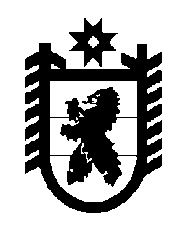 Российская Федерация Республика Карелия    УКАЗГЛАВЫ РЕСПУБЛИКИ КАРЕЛИЯО внесении изменения в Положение о Комиссии по вопросам помилования на территории Республики КарелияВнести в Положение о  Комиссии по вопросам помилования на территории Республики Карелия,  утвержденное  постановлением Председателя Правительства Республики Карелия от 1 февраля 2002 года № 26 (Собрание законодательства Республики Карелия, 2002, № 2, ст. 179; 2003, № 8, ст. 925), изменение, изложив абзац второй пункта 3 в следующей редакции:«- предварительное рассмотрение ходатайств о помиловании осужденных, отбывающих наказание в учреждениях уголовно-исполнительной системы, находящихся на территории Республики Карелия, осужденных, содержащихся в следственных изоляторах, привлеченных к участию в следственных действиях или в судебном разбирательстве, а также лиц, отбывших назначенное судом наказание и имеющих неснятую судимость;».          Глава Республики  Карелия                                                               А.П. Худилайненг. Петрозаводск17 февраля 2014 года№ 14